Prova N4. Tecnologie elettriche/elettroniche TEE classe 3B Prof. De Luca Fortunato (Collegamento di resistenze)COGNOME __________________ Nome ____________________ Data___________ Istituto Professionale Statale per i Servizi Commerciali, Turistici, Sociali e della Pubblicità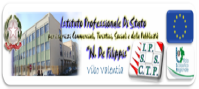  “N. De Filippis”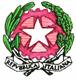 Istituto Istruzione Superiore “N. De Filippis”-“G. Prestia”Via Santa Maria dell’Imperio – 89900 Vibo Valentia  Tel. 0963.42883–43066, Fax 0963.45528 Cod. Fisc: 96013630791 Cod. mecc.: VVIS009007  E-mail: VVIS009007@istruzione.it- Istituto Professionale Statale per i Servizi Commerciali, Turistici, Sociali e della Pubblicità “N. De Filippis”, via Santa Maria dell’Imperio, 89900 Vibo Valentia, Tel. 0963-42883-43066, Succursale "San Leoluca" - Via Tarallo, Vibo Valentia Tel 096341008Sito web: www.ipcdefilippis.it cod VVRC009016, corso serale VVRC00951G- Istituto Professionale Statale Industria Artigianato “G. Prestia”, Via G. Prestia, 89900 Vibo Valentia, Tel 0963-43793, fax 0963-41175, sito web www.ipsiaprestia.it cod. VVRI00901V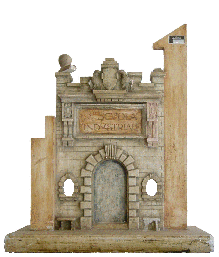 IPSIA “G. Prestia”Istituto Professionale Statale Industria e Artigianato “G. Prestia”Esercizio no.1
Nel circuito di figura con R1=1kΩ , R2=8kΩ ed R3=12kΩ , calcola la R equivalente vista ai morsetti AB.


[Risp.:R=5,8 kΩ ]  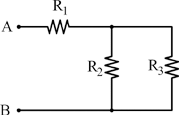 Esercizio no.2 
Nel circuito di figura con R1=1Ω R2=2Ω ed R3=3Ω calcola la resistenza vista fra i morsetti AB col tasto T nelle tre posizioni 1,2 e 3. .
 
[Risp.:1)R=1Ω 2)R=2,2Ω 3)R=4Ω ]  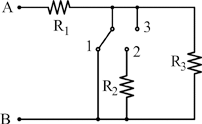 Esercizio no.3
Della rete illustrata in figura, si vuole conoscere la resistenza fra i morsetti A-B e tra i nodi C-D; con R1=3kΩ R2=1,2kΩ R3=22kΩ R4=400Ω : 
 . 

[Risp.: RAB=1,04 kΩ 2 RAC=0,9 kΩ ]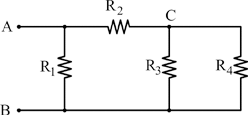 Esercizio no.4
Nella rete illustrata, calcola la resistenza vista fra i morsetti M-N. Si consideri: R1=1,2kΩ, R2=3kΩ, R3=140Ω, R4=2kΩ, R5=85kΩ : 

[Risp.: RMN=680Ω ]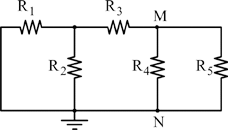 Esercizio no.5
Nel circuito illustrato, calcola la resistenza vista tra i morsetti A-B,

Essendo i valori delle tre resistenze R1=25Ω R2=8Ω R3=14Ω. Si ripetano i calcoli nel caso in cui la R2si interrompe e nel caso in cui R2 vada in corto circuito. 

[Risp.: RAB=30,1Ω RAB=39 RAB=25Ω ]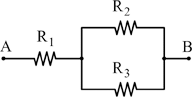 Esercizio no.6
Il parallelo di tre resistenze illustrato presenta una RAB=2kΩ con R1=8kΩ ed R3=20kΩ. Calcola la resistenza R2. 
 
Volendo poi abbassare il valore complessivo della resistenza RAB a 1,4kΩ calcola il valore della nuova resistenza da sostituire ad R1 per realizzare quanto sopra. 

[Risp.: R2=3,077kΩ R1=2,94kΩ ]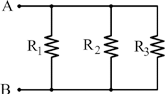 Esercizio no.7
Nella rete riportata si ha R1=80Ω R2=20Ω R3=2kΩ. Calcola: . 
 
A] La RAB con T aperto 
B] La RAB con T chiuso 
C] il valore della Rx da sostituire alla R3 affinché RAB=96Ω. 

[Risp.: RAB=100Ω T aperto; RAB=19,8Ω T chiuso; Rx=80Ω ]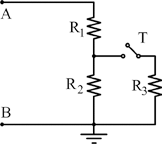 Esercizio no.8
Nella rete illustrata si supponga ha R1+R2=200Ω .
 
Chiudendo T abbiamo RAB=190Ω. Sapendo che R3=800Ω trova R1 ed R2. 

[Risp.: R1=105,41Ω R2=94,58Ω ]Esercizio no.9
Nel in figura dove: R1=R2=50Ω R3=R4=200Ω R5=R6=100Ω , calcola RAB nelle seguenti condizioni: . 
 
A] T1 e T2 aperti 
B] T1 aperto e T2 chiuso 
C] T1 chiuso e T2 aperto 
D] T1 e T2 chiusi 

[Risp.: A)250Ω B)127,27Ω? C) 250Ω D) 100Ω ]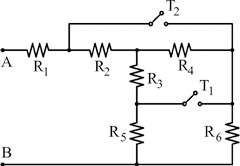 Esercizio no.10
Nel circuito di figura sono note: R1=2,7kΩ R2=8kΩ R3=400Ω R4=6kΩ R5=1kΩ. 
 
Calcola la resistenza vista ai nodi A-B con: 
A] T1 aperto T2 chiuso 
B] T1 chiuso T2 aperto 
C] T1 e T2 chiusi 
D] T1 e T2 aperti 

[Risp.: A) 3,95kΩ B) 3,89kΩ C) 3,78kΩ D) 4,1kΩ ]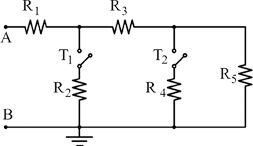 Esercizio no.11
Nel circuito dato con R1=50Ω R2=30Ω R3=50Ω R4=40Ω R5=17Ω R6=10Ω. Calcola la RAB. 
 
[Risp.: RAB=13,8Ω]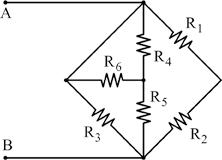 Esercizio no.12
Nel circuito, trovare la RAB. 
 
Considerando che R1=R2=R3 =30Ω e poi R4=R5=R6=150Ω. 
[Risp.: RAB=37,5Ω]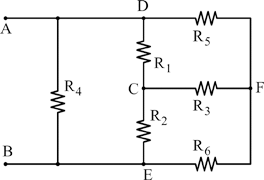 Esercizio no.13
Nel circuito seguente con 
R1=1kΩ 
R2=2kΩ 
R3=3kΩ 
R4=400Ω 
R5=500Ω 
Calcola la resistenza RXY fra i morsetti X e Y. 
 
Considerando che R1=R2=R3 =30Ω e poi R4=R5=R6=150Ω. 
[Risp.: RAB=1,445kΩ]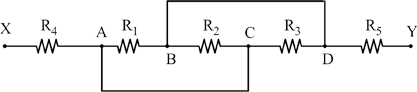 